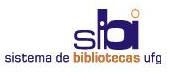 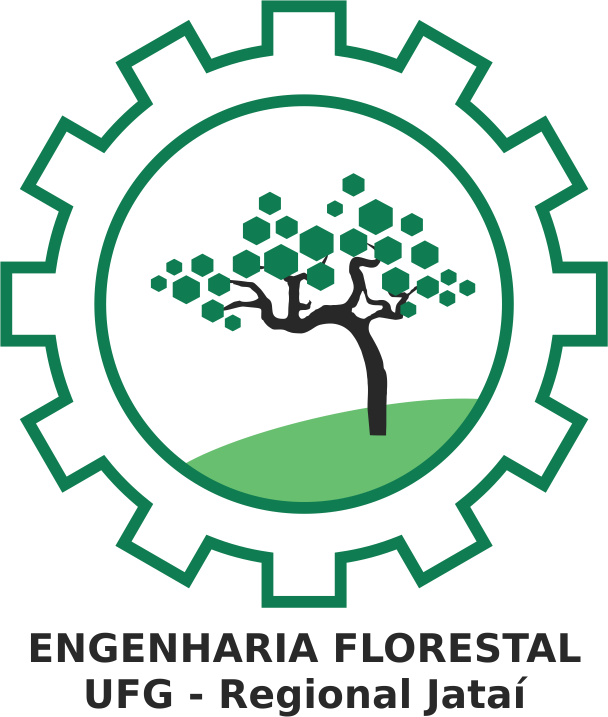 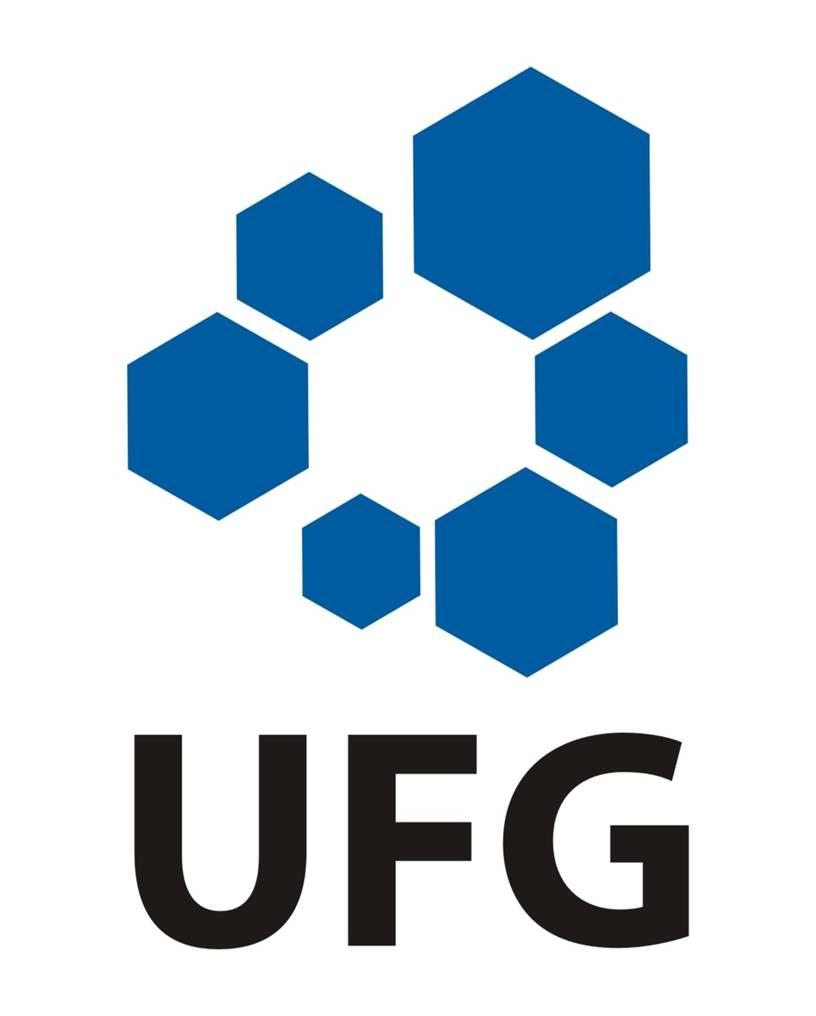 FORMULÁRIO DE METADADOS PARA DISPONIBILIZAÇÃO DE TRABALHO DE CONCLUSÃO DE CURSO DE GRADUAÇÃO NO RI/UFGUnidade acadêmicaUnidade Acadêmica Especial de Ciências AgráriasNome do curso:Engenharia FlorestalTítulo do trabalho:Título em outro idioma:Data defesa:(dd/mm/aaaa)Nome completo do autor:Citação (ABNT)SOBRENOME, Nome. Título. Ano de publicação. Quantidade de folhas. Trabalho de Conclusão de Curso (Graduação) - Nome da unidade acadêmica, Universidade, local, Ano de defesa.Exemplo: SILVA, Fulano da. O papel do engenheiro florestal na preservação dos recursos naturais. 51f. Trabalho de Conclusão de Curso (Graduação em Engenharia Florestal) – Unidade Acadêmica Especial de Ciências Agrárias, Universidade Federal de Goiás, Jataí, 2019. Atenção: Esse trecho do exemplo deve ser deletado para a entrega do formulário!E-mail:Orientador(a):E-mail:Nomes completos dos membros da banca:Nomes completos dos membros da banca:1)2)3)Palavras-chave:Palavras-chave (outro idioma):Área de conhecimento:Resumo:Abstract: